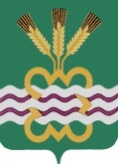 РОССИЙСКАЯ  ФЕДЕРАЦИЯСВЕРДЛОВСКАЯ  ОБЛАСТЬДУМА  КАМЕНСКОГО  ГОРОДСКОГО  ОКРУГА ПЯТЫЙ  СОЗЫВВнеочередное  заседание  РЕШЕНИЕ № 512        04 августа 2016 года Об объявлении конкурса по отбору кандидатур на должность Главы Каменского городского округа.В соответствии со статьей 36 Федерального закона от 06 октября 2003 года № 131-ФЗ «Об общих принципах организации местного самоуправления в Российской Федерации», Законом Свердловской области от 10 октября 2014 года № 85-ОЗ «Об избрании органов местного самоуправления муниципальных образований, расположенных на территории Свердловской области», статьями 23, 28 Устава муниципального образования «Каменский городской округ», Положением о порядке проведения конкурса по отбору кандидатур на должность Главы Каменского городского округа, утвержденным Решением Думы Каменского городского округа от 29 октября 2015 года № 401(в ред. от 30 июня 2016 года № 503), Дума Каменского городского округаР Е Ш И Л А:	1.Объявить конкурс по отбору кандидатур на должность Главы Каменского городского округа.2.Назначить проведение конкурса:1 этап: 16.09.2016 года с 10.00 час. – 23.09.2016 года;2 этап: по решению конкурсной комиссии по итогам первого этапа, не позднее 10.10.2016 года.Место проведения: г. Каменск – Уральский, пр. Победы  38а, 3-й этаж, малый зал. На первом этапе конкурса конкурсная комиссия проводит проверку и оценивает результаты проверки:1) представленных кандидатами документов на предмет их соответствия перечню, а также требованиям к их оформлению, установленным пунктом 28 Положения о порядке проведения конкурса по отбору кандидатур на должность Главы Каменского городского округа, утвержденного Решением Думы Каменского городского округа от 29 октября 2015 года № 401(в ред. от 30 июня 2016 года № 503) (далее – Положения);2) достоверности сведений, представленных кандидатами в порядке, установленном законодательством Российской Федерации;3) соответствия кандидатов требованиям, указанным в пункте 27 Положения, на основании представленных ими документов, а также информации, представленной правоохранительными органами, иными государственными органами, органами местного самоуправления и их должностными лицами.Изучение указанных документов и информации осуществляется в отсутствие кандидатов.По результатам первого этапа конкурса конкурсная комиссия принимает одно из следующих решений:1) о допуске кандидатов ко второму этапу конкурса либо отказе в допуске к участию во втором этапе конкурса, с указанием причин отказа;2) о признании конкурса несостоявшимся в следующих случаях:наличия одного кандидата;признания всех кандидатов несоответствующими требованиям, указанным в пункте 27 Положения;подачи всеми кандидатами заявлений об отказе от участия в конкурсе.На втором этапе конкурса конкурсная комиссия проводит оценку способности кандидатов осуществлять полномочия высшего должностного лица Каменского городского округа по решению вопросов местного значения Каменского городского округа, обеспечивать осуществление органами местного самоуправления Каменского городского округа полномочий по решению вопросов местного значения муниципального образования и отдельных государственных полномочий, переданных органам местного самоуправления Каменского городского округа федеральными законами и законами Свердловской области.Общими критериями оценки кандидатов при проведении второго этапа конкурса являются уровень профессиональной подготовки кандидатов, стаж и опыт работы кандидатов, знания, умения, навыки и иные личностные и деловые качества кандидатов.К числу наиболее значимых знаний, умений и навыков, необходимых для исполнения должностных обязанностей главы Каменского городского округа и определяющих его профессиональный уровень, относятся:1) практические знания, умения, навыки, обуславливающие профессиональную компетентность:знания о направлениях деятельности муниципального образования «Каменский городской округ», состоянии и проблемах развития муниципального образования «Каменский городской округ»;навыки долгосрочного планирования;навыки системного мышления – умение прогнозировать возникновение проблемных ситуаций;умение выявлять новые тенденции в практике муниципального управления, использовать их в своей работе;осознание влияния результатов своей работы на результаты работы муниципального образования «Каменский городской округ» в целом;умение выявлять неэффективные процедуры и усовершенствовать их;умение определять и объяснять необходимость изменений для улучшения существующих процессов;навыки оптимального распределения и использования имеющихся ресурсов, необходимых для выполнения работы;2) знания и умения в области работы с нормативными правовыми актами:способность ориентироваться в нормативных правовых актах;наличие представлений о роли законодательства Российской Федерации и законодательства Свердловской области в регулировании вопросов организации и осуществления местного самоуправления;умение работать с электронными справочными правовыми базами;3) коммуникативные умения и навыки:умение выстраивать эффективные коммуникации с широкой целевой аудиторией и на разных условиях взаимодействия;умение работать с руководителями организаций, населением, налаживать с ними контакт;навыки сотрудничества, способность и готовность к совместному решению проблем;владение навыками межкультурной коммуникации;навыки разрешения конфликтных ситуаций;умение поддерживать комфортный морально – психологический климат в коллективе;умение создать среду, которая способствует разрешению возникшего конфликта;умение минимизировать негативные последствия конфликтной ситуации.При проведении второго этапа конкурса применяются конкурсные испытания:1) устное и письменное изложение программы развития муниципального образования «Каменский городской округ» в рамках полномочий главы муниципального образования «Каменский городской округ»;2) индивидуальное собеседование.Собеседование проводится конкурсной комиссией отдельно с каждым из кандидатов.Продолжительность собеседования с кандидатом устанавливается конкурсной комиссией самостоятельно.Программа развития муниципального образования «Каменский городской округ» должна содержать информацию об оценке текущего социально-экономического состояния муниципального образования «Каменский городской округ», описание основных проблем социально-экономического развития муниципального образования «Каменский городской округ» и комплекс предлагаемых мер по их решению, сроки, ресурсное обеспечение и механизмы реализации программы.Изложение тезисов программы не может превышать 15 минут. Кандидат докладывает о планируемых действиях по развитию муниципального образования «Каменский городской округ».По результатам второго этапа конкурса конкурсная комиссия принимает одно из следующих решений:1) о представлении не менее двух кандидатов в Думу Каменского городского округа;2) о признании конкурса несостоявшимся в следующих случаях:наличия одного кандидата;признания всех кандидатов несоответствующими требованиям, указанным в пункте 27 Положения;признания всех кандидатов не прошедшими конкурсные испытания;          подачи всеми кандидатами заявлений об отказе от участия в конкурсе.3. Установить срок приема документов для участия в конкурсе с 10.08.2016 года по 31.08.2016 года включительно.Документы для участия в конкурсе, указанные в пункте 28 Положения о конкурсе, принимаются аппаратом Думы Каменского городского округа по адресу: г. Каменск – Уральский, пр. Победы  38а, кабинет 25, в рабочие дни с 8.00 час. до 12 час. и с 14.00 час. до 17.00 час.         4. Установить, что конкурс проводится в соответствии с условиями, определенными в главе 4 Положения о порядке проведения конкурса по отбору кандидатур на должность Главы Каменского городского округа, утвержденного Решением Думы Каменского городского округа от 29 октября 2015 года № 401 (в ред. от 30 июня 2016 года № 503).5. Направить настоящее Решение Губернатору Свердловской области не позднее следующего дня за днем его принятия.          6.  Опубликовать настоящее Решение в газете «Пламя» и разместить в сети Интернет на официальном сайте муниципального образования «Каменский городской округ» и на официальном сайте Думы муниципального образования «Каменский городской округ».7. Контроль исполнения настоящего Решения возложить на постоянный Комитет Думы Каменского городского округа по вопросам законодательства и местного самоуправления (Н.П. Шубина).Председатель Думы Каменского городского округа			      В.И. Чемезов